Term 5 Key Instant Recall Facts for Year 4Key Instant Recall Facts to Revise from Year 3To place tenths and hundredths in decimals on a place value grid.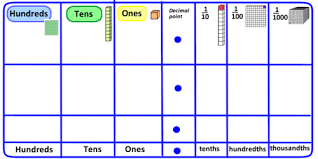 To divide 1 and 2 digit numbers by 10 and 100.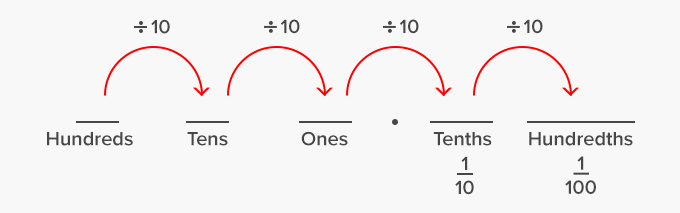 To add, subtract, divide and multiply money.E.g. £1.10 divided by 5 =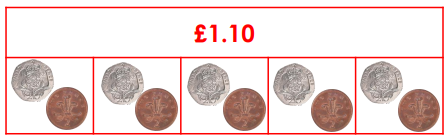 To recognise pounds and pence and add or subtract money.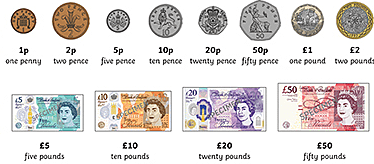 To convert between pounds and pence using the knowledge that £1 is 100 pence.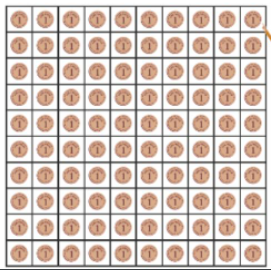 =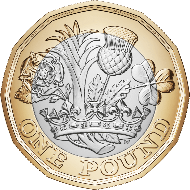 